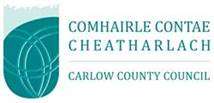 NOTICE OF DRAFT MAP PREPARED UNDER SECTION 653C OF THE TAXES CONSOLIDATION ACT 1997 FOR THE PURPOSES OF IDENTIFYING LAND THAT SATISFIES THE RELEVANT CRITERIA AND IS TO BE SUBJECT TO THE RESIDENTIAL ZONED LAND TAXA draft map, prepared under Section 653C of the Taxes Consolidation Act 1997, has been published on the website maintained by Carlow County Council and is available for inspection at http://consult.carlow.ie  or can be viewed in hard copy during normal opening hours (excluding public holidays) at the following locations; The draft map has been prepared for the purposes of identifying land that satisfies the relevant criteria and is to be subject to the residential zoned land tax.Residential properties, notwithstanding that they may be included on the draft map, shall not be chargeable to the residential zoned land tax.Land which satisfies the relevant criteria is a reference to land that—is included in a development plan, in accordance with section 10(2) (a) of the Act of 2000, or local area plan, in accordance with section 19(2)(a) of the Act of 2000, zoned—(i) solely or primarily for residential use, or(ii) for a mixture of uses, including residential use,(b) it is reasonable to consider may have access, or be connected, to public infrastructure and facilities, including roads and footpaths, public lighting, foul sewer drainage, surface water drainage and water supply, necessary for dwellings to be developed and with sufficient service capacity available for such development, and(c)  it is reasonable to consider is not affected, in terms of its physical condition, by matters to a sufficient extent to preclude the provision of dwellings, including contamination or the presence of known archaeological or historic remains,but which is not land—(i) that is referred to in paragraph (a)(i) and, having regard only to development (within the meaning of the Act of 2000) which is not unauthorised development (within the meaning of the Act of 2000), is in use as premises, in which a trade or profession is being carried on, that is liable to commercial rates, that it is reasonable to consider is being used to provides services to residents of adjacent residential areas,(ii) that is referred to in paragraph (a)(ii), unless it is reasonable to consider that the land is vacant or idle,(iii) that it is reasonable to consider is required for, or is integral to, occupation by—social, community or governmental infrastructure and facilities, including infrastructure and facilities used for the purposes of public administration or the provision of education or healthcare,transport facilities and infrastructure,energy infrastructure and facilities,telecommunications infrastructure and facilities,water and wastewater infrastructure and facilities,waste management and disposal infrastructure, orrecreational infrastructure, including sports facilities and playgrounds,that is subject to a statutory designation that may preclude development, oron which the derelict sites levy is payable in accordance with the Derelict Sites Act 1990.Submissions on the draft map maybe made no later than 1 January 2023, regarding—(I) either the inclusion in or exclusion from the final map of specific sites, or(II) the date on which a site first satisfied the relevant criteria.Submissions on the draft map may be made in one of the following ways: Write to: Senior Executive Officer, ‘clearly marked’ – Residential Zoned Land Tax, Planning Department, Carlow County Council, Athy Road, Carlow. Online: Via the online consultation portal at https://consult.carlow.ie orVia email to RZLT@carlowcoco.ieSubmissions should include a name and address, reasons for inclusion or exclusion of lands, along with a map of scale 1:1,000 (urban area) or 1:2,500 (rural area) where the submission is made by a landowner, clearly identifying the area of land subject of the submission.Any such written submissions received by 1 January 2023 other than such elements of a submission which may constitute personal data, shall be published on the website maintained by Carlow County Council not later than 11 January 2023.Where land identified on the draft map is included in a development plan or local area plan in accordance with section 10(2)(a) or 19(2)(a) of the Act of 2000 zoned—(i) solely or primarily for residential use, or(ii) for a mixture of uses, including residential use,Where land is identified on the draft map as being subject to the residential zoned land tax, a person may, in respect of land that such a person owns, make a submission requesting a variation of the zoning of that land. Any such submission should include evidence of ownership, detailed reasons for any rezoning request, along with a map to a scale of 1:1,000 (urban) or 1:2,500 (rural) clearly identifying the relevant plot of land.All rezoning requests made will be considered by Carlow County Council having regard to the proper planning and sustainable development of the area.The Councils Data Protection Policy, is available at: http://www.carlow.ie/wp-content/documents/uploads/Data%20Protection%20Policy%20GDPR%20Carlow%20Co%20Co%2013th%20June%202018.pdfYOU ARE STRONGLY ADVISED TO MAKE YOUR SUBMISSION AS EARLY AS POSSIBLE. LATE SUBMISSIONS WILL NOT BE ACCEPTED. LATEST TIME FOR RECEIPT OF SUBMISSIONS (POST/ONLINE/EMAIL) IS 1st January 2023.Kieran Cullinane						A/ Director of Services 							 Carlow County CouncilPublic   DisplayAddressCarlow County CouncilAthy Road, Carlow Carlow LibraryTullow Street, CarlowTullow LibraryInner Relief Road, TullowMuinebheag LibraryMain Street, BagenalstownBorris LibraryLower Main Street, Borris